О выявлении правообладателяранее учтенного объекта недвижимостиВ соответствии со статьей 69.1 Федерального закона от 13 июля 2015 г. № 218-ФЗ «О государственной регистрации недвижимости», статьей 16 Федерального закона от 06.10.2003 №131-ФЗ «Об общих принципах организации местного самоуправления в Российской Федерации» администрация Порецкого муниципального округа Чувашской Республики постановляет:1. В отношении земельного участка с кадастровым номером 21:18:160701:51, площадью 900 кв. м., расположенного по адресу: Чувашская Республика, р-н. Порецкий, с/пос. Никулинское, с. Никулино, ул. Веры Жаковой, дом 13, квартира 1 в качестве его правообладателя, владеющего данным объектом недвижимости на праве собственности, выявлена Денисова Наталья Степановна, 23 января 1963 года рождения, место рождения: пос. Зеленый Дол, Порецкого района, Чувашской АССР, паспорт гражданина Российской Федерации 9707 598558 выдан: 22.02.2008 г. ТП УФМС по Чувашской Республике, в Порецком районе СНИЛС 025-049-412-22, зарегистрированная по адресу: Чувашская Республика, Порецкий район, с. Порецкое, ул. Крупской дом 9 кв.4.2. Право собственности Денисова Наталья Степановна на указанный в п. 1 настоящего постановления земельный участок подтверждается письмом от 06.07.2023 № 116, направленным нотариусом Порецкого нотариального округа Чувашской Республики Ю.А. Козловской и материалами наследственного дела № 69/2005.3. Отделу сельского хозяйства, земельных и имущественных отношений направить в орган регистрации прав заявление о внесении в Единый государственный реестр недвижимости сведений о правообладателе ранее учтенного объекта недвижимости, указанного в пункте 1 настоящего постановления, в течение 5 рабочих дней со дня принятия настоящего постановления.4. Настоящее постановление вступает в силу со дня подписания.Глава Порецкого муниципальногокруга                                                                                                          Е.В.Лебедев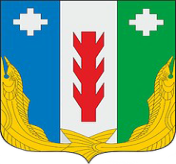 Проект Администрация Порецкого муниципального округа Чувашской Республики     ПОСТАНОВЛЕНИЕ_________№ _____с. ПорецкоеЧăваш РеспубликинПăрачкав муниципалитетокругӗн администрацийĕЙЫШĂНУ________  № _____Пăрачкав сали